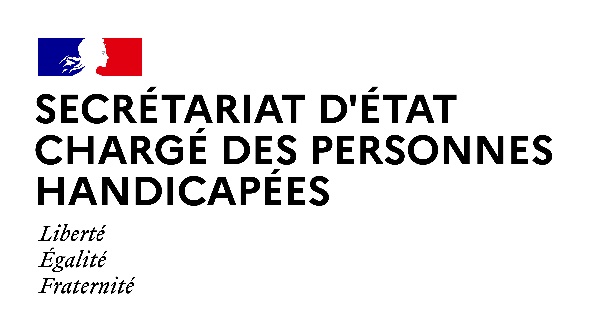 AGENDAAgenda prévisionnel de Madame Sophie CLUZELdu lundi 22 JUIN au vendredi 26 JUIN 2020Paris, le 22 juin 2020LUNDI 22 JUIN13h00 : Déjeuner avec Monsieur Jacques TOUBON, Défenseur des droits15h00 : Table-ronde avec les acteurs locaux du département de l’Aude dans le cadre du déploiement du numéro de téléphone d’appui à la crise et à la communauté territoriale « 360 »	  (Visioconférence)MARDI 23 JUIN08h30 : Réunion bimensuelle avec les députés afin de partager les enjeux relatifs à la période 
 de déconfinement pour les personnes handicapées(Visioconférence)10h00 : Entretien avec Monsieur Jean DEGUERRY, Président du Conseil départemental de
             l’Ain relatif au « lancement de la Communauté 360 »(Audioconférence)15h00 : Questions au Gouvernement (Assemblée nationale)MERCREDI 24 JUIN
8h30 :	Petit-déjeuner parlementaire sur les sujets du handicap	(Secrétariat d’État chargé des Personnes handicapées)10h00 : Conseil des ministres  (Palais de l’Elysée)13h30 : Déjeuner avec le chef Guillaume GOMEZ au « Reflet » pour soutenir la réouverture des cafés-restaurants au service de l’emploi des personnes handicapées              (Restaurant « Le Reflet » à Paris)15h00 : Questions au Gouvernement (Sénat) 17h30 : Table-ronde avec les acteurs locaux du département du Haut-Rhin dans le cadre du déploiement du numéro de téléphone d’appui à la crise et à la communauté territoriale « 360 »	  (Visioconférence)JEUDI 25 JUIN14h00 : Entretien avec Madame Helena DALLI, commissaire européenne à l’Egalité portant
              sur la stratégie handicap à l’échelle européenne	  (Secrétariat d’État chargé des Personnes handicapées)16h00 : Entretien avec Monsieur François BONNEAU, Président du Conseil départemental de
             Charente relatif au « lancement de la Communauté 360 »(Audioconférence)17h00 : Réunion avec Monsieur François DELACOURT, président de l’Association des instituts thérapeutiques, éducatifs et pédagogiques et de leurs réseaux (AIRE), 
Monsieur Denis LEGUAY, président de Santé Mentale France et Madame Jeanne RICHARD, présidente de Union nationale de familles et amis de personnes malades et/ou handicapées psychiques	  (Secrétariat d’État chargé des Personnes handicapées)VENDREDI 26 JUIN9h00 : 	Participation au séminaire des directeurs des Maisons départementales des personnes handicapées et des Maisons départementales de l’autonomie 16h00 : Clôture de la réunion des hauts-fonctionnaires chargés du handicap et de l’inclusion             (Site Ségur)
16h30 : Remise des insignes de Chevalier de l’ordre national du mérite à Madame Isabelle
             BRYON, déléguée ministérielle à l’école inclusive             (Site Ségur)Contact presse : 
seph.communication@pm.gouv.fr01 40 56 88 02
